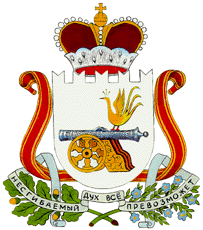 АДМИНИСТРАЦИЯ НОВОСЕЛЬСКОГО СЕЛЬСКОГО ПОСЕЛЕНИЯ СМОЛЕНСКОГО РАЙОНА СМОЛЕНСКОЙ ОБЛАСТИП О С Т А Н О В Л Е Н И Еот 30.12.2021                                                                                                             № 48Об утверждении муниципальной программы «Профилактика безнадзорности и правонарушений несовершеннолетних на территорииНовосельского сельского поселения Смоленского района Смоленской области на 2022-2024 годы»В соответствии с Конституцией РФ, Федеральным законом от 06.10.2003 года № 131-ФЗ «Об общих принципах организации местного самоуправления в Российской Федерации», Федеральным законом от 24.06.1999 года № 120-ФЗ "Об основах системы профилактики безнадзорности и правонарушений несовершеннолетних", руководствуясь Уставом Новосельского сельского поселения Смоленского района Смоленской области,АДМИНИСТРАЦИЯ НОВОСЕЛЬСКОГО СЕЛЬСКОГО ПОСЕЛЕНИЯ СМОЛЕНСКОГО РАЙОНА СМОЛЕНСКОЙ ОБЛАСТИ ПОСТАНОВЛЯЕТ:Утвердить прилагаемую муниципальную программу «Профилактика безнадзорности и правонарушений несовершеннолетних на территории Новосельского сельского поселения Смоленского района Смоленской области на 2022-2024 годы».Настоящее постановление вступает в силу с момента его опубликования на официальном сайте Администрации Новосельского сельского поселения Смоленского района Смоленской области.Контроль за исполнением настоящего постановления оставляю за собой. Глава муниципального образования Новосельского сельского поселения  Смоленского района Смоленской области                                    И.П.АндреюшкинМУНИЦИПАЛЬНАЯ   ПРОГРАММА«Профилактика безнадзорности и правонарушений несовершеннолетних на территории Новосельского сельского поселения Смоленского района Смоленской областина 2022-2024 годы»ПАСПОРТ ПРОГРАММЫВВЕДЕНИЕМуниципальная программа «Профилактика безнадзорности и правонарушений несовершеннолетних на территории Новосельского сельского поселения Смоленского района Смоленской области на 2022 – 2024 годы»  (далее — Программа) разработана Администрацией Новосельского сельского поселения Смоленского района Смоленской области (далее - Администрация Новосельского сельского поселения) в соответствии нормативными документами, а именно:Конституция РФ;Федеральный закон от 06.10.2003 года № 131-ФЗ «Об общих принципах организации местного самоуправления в Российской Федерации»;Федеральный закон от 24.06.1999 года № 120-ФЗ "Об основах системы профилактики безнадзорности и правонарушений несовершеннолетних";Концепция общественной безопасности в РФ, утвержденная Президентом РФ, приказ от14.11.2013 № 2685;ФЗ от 23.06.2016 года № 182-ФЗ «Об основах системы профилактики правонарушений в РФ»;Устав Новосельского сельского поселения Смоленского района Смоленской области.Профилактика правонарушений на территории Новосельского сельского поселения Смоленского района Смоленской области (далее — профилактика правонарушений) — система социальных, правовых и иных мер, направленных на выявление и устранение причин и условий, способствующих совершению правонарушений, профилактику безнадзорности и правонарушений несовершеннолетних.Деятельность по профилактике правонарушений – это деятельность органов и учреждений системы профилактики правонарушений по применению системы социальных, правовых и иных мер, направленных на выявление и устранение причин и условий, способствующих совершению правонарушений, а также деятельность по профилактике безнадзорности и правонарушений несовершеннолетних.Требования сегодняшнего дня по обеспечению безопасности населения заставляют постоянно совершенствовать систему профилактики правонарушений и принимать дополнительные меры по противостоянию преступности.В целях эффективного решения задач по профилактике правонарушений, обеспечению личной и имущественной безопасности граждан, охраны общественного порядка необходимо объединение усилий и координация действий исполнительных органов государственной власти, органов местного самоуправления и правоохранительных органов.ОСНОВНЫЕ ЦЕЛИ И ЗАДАЧИ ПРОГРАММЫОсновными целями и задачами Программы являются:Участие Администрация Новосельского сельского поселения Смоленского района Смоленской области в реализации   государственной социальной политики в области профилактики правонарушений, создание многоуровневой системы профилактики;Привлечение граждан, проживающих на территории поселения, к добровольной деятельности   по решению такой социальной проблемы, как преступность;Предупреждение безнадзорности, беспризорности, правонарушений и антиобщественных действий несовершеннолетних, выявление и устранение причин и условий, способствующих этому;Содействие созданию и развитию системы государственной и негосударственной деятельности в области профилактики правонарушений;Пропаганда здорового образа жизни;Организация профилактических мероприятий среди подростков и молодежи;Пропаганда семейных ценностей и традиций;Совершенствование взаимодействия Администрации Новосельского сельского поселения с общественными организациями, расположенными и осуществляющими свою деятельность на территории муниципального образования.3. ОСНОВНЫЕ МЕРОПРИЯТИЯ ПРОГРАММЫ И СРОКИ РЕАЛИЗАЦИИОсновные мероприятия реализации Программы включают в себя:Организацию и проведение творческих акций, конкурсов, тематических фестивалей, межшкольных конференций;Организацию и проведение тематических дней;Организацию и проведение мероприятий: лекций, семинаров, конференций, посвященных проблеме профилактики правонарушений;Пропаганду здорового образа жизни для различных категорий детей, подростков и молодежи;Информационное обеспечение реализации программы: размещение тематических публикаций и материалов на сайте Администрации Новосельского сельского поселения Смоленского района Смоленской области.Сроки реализации основных мероприятий осуществляются согласно Приложению № 1 к настоящей Программе на 2021-2023 годы.4. МЕХАНИЗМЫ РЕАЛИЗАЦИИ ПРОГРАММЫЗаказчиком Программы является Администрация Новосельского сельского поселения Смоленского района Смоленской области.Основным разработчиком Программы является Администрация Новосельского сельского поселения Смоленского района Смоленской области.Основным исполнителем Программы является Администрация Новосельского сельского поселения Смоленского района Смоленской области, соисполнители: МБОУ Верховская ОШ, Верховский СДК,  органы и системы профилактики безнадзорности и правонарушений несовершеннолетних.5. ОЖИДАЕМЫЕ КОНЕЧНЫЕ РЕЗУЛЬТАТЫ РЕАЛИЗАЦИИ ПРОГРАММЫВ результате реализации Программы ожидается:Снижение количества правонарушений на территории Новосельского сельского поселения Смоленского района Смоленской области, особенно совершаемых подростками и молодежью;Повышение уровня информированности граждан по вопросам профилактики правонарушений среди населения поселения, повышения уровня правовой культуры населения;Улучшение социального и психологического состояния жителей поселения;Увеличение интереса общественности к профилактике правонарушений;Укрепление семейных отношений;Увеличение интереса населения, особенно молодёжи, к ведению здорового образа жизни.Повышение уровня доверия населения к правоохранительным органам.6. РЕСУРСНОЕ ОБЕСПЕЧЕНИЕ ПРОГРАММЫРасходы на реализацию муниципальной программы «Профилактика безнадзорности и правонарушений несовершеннолетних на территории Новосельского сельского поселения Смоленского района Смоленской области на 2022-2024 годы» осуществляются за счет добровольного финансового участия организаций и граждан.Источником финансирования является добровольное  финансовое участия организаций и граждан.7. КОНТРОЛЬ ЗА ХОДОМ РЕАЛИЗАЦИИ ПРОГРАММЫКонтроль за ходом реализации Программы осуществляет:Администрация Новосельского сельского поселения Смоленского района Смоленской области.Приложение к муниципальной программе«Профилактика безнадзорности и правонарушений несовершеннолетних на территории Новосельского сельского поселенияСмоленского района Смоленской областина 2022-2024 годы»План мероприятий и объем финансирования муниципальной программы«Профилактика безнадзорностии правонарушений несовершеннолетних на территории Новосельского сельского поселения Смоленского района Смоленской области на 2022-2024 годы»Наименование ПрограммыМуниципальная программа «Профилактика безнадзорности и правонарушений несовершеннолетних на территории Новосельского сельского поселения Смоленского района Смоленской области на 2022-2024 годы» (далее — Программа)Основания для разработки ПрограммыКонституция РФ;Федеральный закон от 06.10.2003 года № 131-ФЗ «Об общих принципах организации местного самоуправления в Российской Федерации»;Федеральный закон от 24.06.1999 года № 120-ФЗ "Об основах системы профилактики безнадзорности и правонарушений несовершеннолетних";Концепция общественной безопасности в РФ, утвержденная Президентом РФ, приказ от14.11.2013 № 2685;ФЗ от 23.06.2016 года № 182-ФЗ «Об основах системы профилактики правонарушений в РФ»;Устав Новосельского сельского поселения Смоленского района Смоленской областиЗаказчик ПрограммыАдминистрация Новосельского сельского поселения Смоленского района Смоленской областиРазработчики ПрограммыАдминистрация Новосельского сельского поселения Смоленского района Смоленской областиОсновная цель ПрограммыУчастие Новосельского сельского поселения в реализации государственной социальной политики в области профилактики безнадзорности и правонарушений среди несовершеннолетних, создание многоуровневой системы профилактикиЗадачи ПрограммыДостижение цели предполагает решение следующих задач:Привлечение граждан, проживающих на территории поселения, к добровольной деятельности по решению такой социальной проблемы как преступность;Предупреждение безнадзорности, беспризорности, правонарушений и антиобщественных действий несовершеннолетних, выявление и устранение причин и условий, способствующих этому;Пропаганда здорового образа жизни;Организация профилактических мероприятий среди подростков и молодежи;Пропаганда семейных ценностей и традиций;Совершенствование взаимодействия Администрации Новосельского сельского поселения Смоленского района Смоленской области с общественными организациями, расположенными и осуществляющими свою деятельность на территории муниципального образования.Срок реализации Программы2021-2023 годыИсполнители и соисполнители ПрограммыИсполнитель: Администрация Новосельского сельского поселения Смоленского района Смоленской областиСоисполнители: МБОУ Верховская ОШ, Верховский СДК, органы и системы профилактики безнадзорности и правонарушений несовершеннолетних.Источники финансирования ПрограммыФинансирование Программы осуществляется за счет добровольного финансового участия организаций и гражданОжидаемые результаты реализации ПрограммыСоздание условий для снижения количества правонарушений на территории Новосельского сельского поселения Смоленского района Смоленской области, особенно совершаемых подростками и молодежью;Повышение уровня информированности граждан по вопросам профилактики правонарушений среди населения поселения;Увеличение интереса общественности к профилактике правонарушений;Укрепление семейных отношений;Улучшение социального и психологического состояния жителей поселения;Увеличение интереса населения, особенно молодёжи, к ведению здорового образа жизни.Повышение уровня доверия населения к правоохранительным органам.Контроль над реализацией ПрограммыАдминистрация Новосельского сельского поселения Смоленского района Смоленской области№ п/пМероприятияСрок исполненияИсполнителиФинансирование1Проведение адресных обходов мест проживания неблагополучных семей с целью изучения их жилищно-бытовых условийЕжегодно сентябрь месяцАдминистрация Новосельского сельского поселения; ОПДН; администрации образовательных учрежденийФинансиро-вание не требуется2Укрепление системы взаимодействия и координации учреждений по вопросам профилактики подростковых правонарушений.2022-2024 годАдминистрация Новосельского сельского поселения; ОКДН; администрации образовательных учрежденийФинансиро-вание не требуется3Обеспечение контроля за исключением из практики работы учреждений образования отчислений и переводов несовершеннолетних, не получивших основного общего образованияЕжегодно сентябрь месяцАдминистрация Новосельского сельского поселения; ОПДН; администрации образовательных учрежденийФинансиро-вание не требуется4Осуществление мер по защите и восстановлению прав и законных интересов несовершеннолетних.2022-2024 годАдминистрация Новосельского сельского поселения; ОКДН; Финансиро-вание не требуется5Содействие Совету молодежи при Администрации сельского поселения, деятельность которого связана с осуществлением мер по профилактике безнадзорности и правонарушений несовершеннолетних2022-2024 годАдминистрация Новосельского сельского поселенияФинансиро-вание не требуется6Осуществление мероприятий по более раннему выявлению неблагополучных семей, не обеспечивающих надлежащего воспитания детей. Выявление фактов жестокого обращения с несовершеннолетними.Постоян-ноАдминистрация Новосельского сельского поселения; ОПДН; уполномоченные представители Главы в деревнях сельского поселенияФинансиро-вание не требуется7Участие в проведении   профилактических рейдов комплексной операции с привлечением служб района, исполняющих законодательства о несовершеннолетних.ежегодно по графику КДН и ЗП в Смоленском районеКДН и ЗП в Администрации МО «Смоленский район» Смоленской области; Администрация Новосельского сельского поселения; ОПДН; Финансиро-вание не требуется8Содействие в организации и проведении тематических бесед, диспутов и лекций для подростков по пропаганде здорового образа жизни.ежегодно, по планам работ учрежде-ний образова-ния и культурыАдминистрация Новосельского сельского поселения; ОПДН;Финансиро-вание не требуется 9Оказание содействия КДЦ «Олимп», Совету молодежи поселения в организации работы секций в вечернее время, в выходные и праздничные дни. 2022-2024 годв течениегодаАдминистрация Новосельского сельского поселения.  Финансиро-вание не требуется10Содействие в организации дней правовых знанийЕжегодно по графику проведе-нияАдминистрации ОУ, Администрация Новосельского сельского поселения;Финансиро-вание не требуется11Оказание содействия в трудоустройстве в летний период с целью обеспечения занятости несовершеннолетних, состоящих на учете в Комиссии по делам несовершеннолетних и защите их прав и ОПДН по Смоленскому районуЕжегодноиюнь-августАдминистрация Новосельского сельского поселения;-12Обеспечение доступности получения полной информации о местах проведения досуга и занятий по интересам для детей и подростков.Постоян-ноАдминистрация Новосельского сельского поселения; ОПДН; Администрации ОУ; учреждения культуры.Финансиро-вание не требуется13Изучение, обобщение опыта работы других поселений по профилактике безнадзорности и правонарушений несовершеннолетних Постоян-ноАдминистрация Новосельского сельского поселения; ОПДН. Финансиро-вание не требуется14Привлечение несовершеннолетних к участию в спортивно-массовых и оздоровительных мероприятиях. 2022-2024 годвесь периодАдминистрация Новосельского сельского поселения; ОПДН; Администрации ОУ; учреждения культуры.Финансиро-вание не требуется15Организация проведения Дня семьи, дня здоровья, спартакиад, Дня защиты детей. Ежегодно по плануАдминистрация Новосельского сельского поселения; Администрации ОУ; ОПДН; учреждения культуры.Доброволь-ное финансовое участие организаций и граждан.16Продолжение практики проведения благоустройства территорий сельского поселения подростковыми бригадамиЕжегодноМайсентябрьАдминистрация Новосельского сельского поселения; Совет молодежиФинансиро-вание не требуется